Resoluciones #132 - #149Resoluciones #132 - #149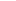 